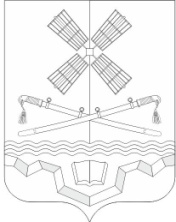 РОССИЙСКАЯ ФЕДЕРАЦИЯРОСТОВСКАЯ ОБЛАСТЬТАРАСОВСКИЙ РАЙОНМУНИЦИПАЛЬНОЕ ОБРАЗОВАНИЕ«ТАРАСОВСКОЕ СЕЛЬСКОЕ ПОСЕЛЕНИЕ»АДМИНИСТРАЦИЯ  ТАРАСОВСКОГО СЕЛЬСКОГО ПОСЕЛЕНИЯПОСТАНОВЛЕНИЕ26.06.2023г. 	                                             № 98                                           п.ТарасовскийО присвоении адреса земельному участкуВ соответствии с Федеральным Законом от 06.10.2003г. № 131-ФЗ «Об общих принципах организации местного самоуправления в Российской Федерации»,  руководствуясь ч.3 ст.5 Федерального закона от 28 декабря 2013г. № 443-ФЗ «О федеральной информационной адресной системе и о внесении изменений в Федеральный закон «Об общих принципах организации местного самоуправления в Российской Федерации» и Правилами присвоения, изменения и аннулирования адресов, Постановлением Правительства Российской Федерации от 19.11.2014г. № 1221 «Об утверждении правил присвоения, изменения и аннулирования адресов», разделом IV Постановления Правительства Российской Федерации от 22.05.2015г. № 492 "О составе сведений об адресах, размещаемых в государственном адресном реестре, порядке межведомственного информационного взаимодействия при ведении государственного адресного реестра, о внесении изменений и признании утратившими силу некоторых актов Правительства Российской Федерации", а также рассмотрев заявление Администрации Тарасовского района от 20.06.2023г.,ПОСТАНОВЛЯЮ:1. Присвоить земельному участку с условным кадастровым номером 61:37:0600005:ЗУ1 общей площадью 61959 кв.м. с видом разрешенного использования «Выпас сельскохозяйственных животных» следующий адрес: «Российская Федерация, Ростовская область, Тарасовский муниципальный район, Тарасовское сельское поселение, п.Тарасовский, территория Тарасовский 1, земельный участок 1».2.  Постановление вступает в силу со дня его официального обнародования.3.  Контроль за выполнением настоящего постановления оставляю за собой.Глава Администрации Тарасовского сельского поселения                                                 А.В. Бахаровский